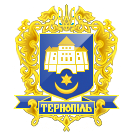 Тернопільська міська радаПОСТІЙНА КОМІСІЯз питань житлово-комунального господарства, екології, надзвичайних ситуацій, енергозабезпечення та енергоефективностіПротокол засідання комісії №5від 25.03.2019р.Всього членів комісії:	(6) Гевко Г.О., Лупак С.М., Ландяк П.Д., Білан Т.Б., 	Шморгай О.В., Стукало А.В. Присутні члени комісії: 	(4) Гевко Г.О., Білан Т.Б., Стукало А.В., Шморгай О.В.Відсутні члени комісії:      (2) Лупак С.М., Ландяк П.Д.Кворум є. Засідання комісії правочинне. На засідання комісії запрошені:Муца Г.М. - начальник відділу з експлуатації та ремонту житлового фонду управління житлово-комунального господарства, благоустрою та екології;Герасименко З.В. – головний спеціаліст організаційного відділу ради управління організаційно-виконавчої роботи;Бабій К.С. - головний спеціаліст організаційного відділу ради управління організаційно-виконавчої роботи;Мешканці  будинку по вул. Симоненка, 1.Присутні з власної ініціативи:Баб'юк М.П.– депутат міської ради.Головуюча – голова комісії Гевко Г.О.Виступила:  Гевко Г.О., яка запропонувала сформувати порядок денний наступними питаннями:- Звернення депутатського корпусу, управителів житлового фонду щодо співфінансування  влаштування дитячих майданчиків відповідно до титульного списку житлового фонду м. Тернополя на 2019 рік.- Депутатське звернення Білана Т.Б. від 26.02.2019 р. №250 щодо включення до переліку об’єктів капітального ремонту житлового фонду м. Тернополя на 2019 рік дитячих майданчиків за адресами: вул. І.Підкови, 10, вул. Бандери, 10  та спортивних майданчиків за адресами вул. У. Самчука, 32 та вул.  У. Самчука 34.        - Звернення мешканців будинку по вул. Симоненка, 1 щодо включення в титульний список капітального ремонту житлового фонду м. Тернополя на 2019 рік  облаштування дитячого майданчика по вул. Симоненка,1.- Звернення голови  ОСББ «СОФІЯС» Зелінки А.В. від 06.03.2019 рік щодо встановлення дитячого майданчику на прибудинковій території за адресою вул.С.Стадникової, 20 на умовах  співфінансування.      - Лист  КП «ТМТКЕ» від 04.03.2019 р. №666/14 про виконання  протокольного доручення комісії від 19.02.2019 р. №22 щодо приведення у відповідність заїзду між будинками за адресою вул. Збаразька 35-37 після заміни частини теплотраси.- Звернення голови  ОСББ «Збаразька, 37» Заремби М.М. від 06.03.2019 р. №55 про співфінансування капітального ремонту покрівлі.- Лист управління житлово-комунального господарства, благоустрою та екології  від 06.03.2019р. №560/15 про виконання  протокольного доручення комісії від 02.10.2018р №22.21 та №22.17 щодо включення до титульного списку капітального ремонту прибудинкових територій на 2019 рік будинок по вул. Малишка,2.- Лист управління житлово-комунального господарства, благоустрою та екології  від 12.03.2019р. №606/15 про виконання  протокольного доручення комісії від 19.02.2019р №2.13 та №2.21 щодо влаштування дитячого майданчика за адресою вул. Ш. Руставелі,4 та виконання робіт з капітального ремонту прибудинкової території за адресою вул. Руська, 18.- Лист управління житлово-комунального господарства, благоустрою та екології  від 12.03.2019р. №607/15 про виконання  протокольного доручення комісії від 19.02.2019р №2.27 щодо проведення технічної експертизи фундаментів будинку за адресою вул. Р. Барвінських, 14. - Лист управління житлово-комунального господарства, благоустрою та екології  від 19.03.2019р. №673/15 про виконання  протокольного доручення комісії від 19.02.2019р №2.19 щодо робіт з будівництва дощового колектора на вул. Галицькій в м.Тернополі.- Лист управління житлово-комунального господарства, благоустрою та екології  від 26.02.2019р. №452/15 про виконання  протокольного доручення комісії від 07.02.2019р №1.2 п.2 щодо капітального ремонту освітлення  за адресами вул. Дорошенка та вул. Деповської.- Лист управління житлово-комунального господарства, благоустрою та екології  від 05.03.2019р. №544/15 про виконання  протокольного доручення комісії від 07.02.2019р №1.5 п.2 щодо капітального ремонту за адресою вул. Канадської.- Лист управління житлово-комунального господарства, благоустрою та екології  від 05.03.2019р. №546/15 про виконання  протокольного доручення комісії від 07.02.2019р. №1.7 щодо проведення капітального ремонту тротуарів Тернопільської територіальної громади за адресою вул. Березової до Циганської гори.- Лист управління житлово-комунального господарства, благоустрою та екології  від 04.03.2019р. №531/15 про виконання  протокольного доручення комісії від 07.02.2019р. №1.10 щодо надання фінансової підтримки.- Лист управління житлово-комунального господарства, благоустрою та екології  від 22.03.2019р. №631/14 про виконання  протокольного доручення комісії від 19.02.2019р. №2.18 щодо присвоєння назви однієї з вулиць міста Тернополя іменем Левка Лук’яненка.- Лист управління житлово-комунального господарства, благоустрою та екології  від 12.03.2019р. №608/15 про виконання  протокольного доручення комісії від 19.02.2019р №2.31 та №2.32 щодо спів фінансування об’єктів капітального ремонту житлового фонду на 2019 рік.-  Заява голови правління ОСББ «Заруддя 1» Л.Г. Левицької від 26.02.2019 р. №3 щодо  облаштування дитячого майданчика за адресою вул. За Рудкою, 1.- Заява мешканців вулиці Лесі Українки 27-29-35 щодо капітального ремонту прибудинкових територій.- Лист управління житлово-комунального господарства, благоустрою та екології  від 05.03.2019р. №545/15 про виконання  протокольного доручення комісії від 07.02.2019р №1.5 п.4 щодо можливості встановлення годинника на Привокзальному майдані – при проведенні реконструкції.-  Про надання фінансової допомоги ОСББ «Оболоня 19» для ремонту комунікацій. Результати голосування за затвердження порядку денного: За – 4, проти-0, утримались-0. Рішення прийнято. ВИРІШИЛИ:   затвердити порядок денний комісії.Порядок денний засідання:Перше питання порядку денного.СЛУХАЛИ: 	Звернення депутатського корпусу, управителів житлового фонду щодо співфінансування влаштування дитячих майданчиків відповідно до титульного списку житлового фонду м. Тернополя на 2019 рік.ІНФОРМУВАЛА: Гевко Г.О.ДОПОВІДАЛА: Муца Г.М.ВИСТУПИЛИ: Баб’юк М.П., Білан Т.Б., Шморгай О.В, Стукало А.В.ВИРІШИЛИ:		Рекомендувати управлінню житлово-комунального господарства, 	благоустрою та екології здійснювати фінансування робіт влаштування 	дитячих майданчиків з розрахунку 50 тис.грн. на один майданчик.Результати голосування: За –4, проти-0, утримались-0. Рішення прийнято.  Друге питання порядку денного.СЛУХАЛИ: 	Депутатське звернення Білана Т.Б. від 26.02.2019 р. №250 щодо включення 		до переліку об’єктів капітального ремонту житлового фонду м. Тернополя 			на 2019 рік влаштування дитячих майданчиків за адресами: вул. І.Підкови, 6, 		10, вул.Бандери, 10  та спортивних майданчиків за адресами 					вул.У.Самчука,32-34.	ВИСТУПИВ: Білан Т.Б., який запропонував зняти з розгляду дане питання порядку     			денного у зв’язку із фактичним виконанням вимог зазначених у зверненні. ВИРІШИЛИ:	Зняти з розгляду депутатське звернення Білана Т.Б. від 26.02.2019 р. №250 			 Третє питання порядку денного.СЛУХАЛИ: 	Звернення мешканців будинку по вул. Симоненка, 1 щодо включення в      титульний список капітального ремонту житлового фонду м. Тернополя на 2019 рік  облаштування дитячого майданчика по вул. Симоненка,1.ІНФОРМУВАЛА:	Гевко Г.О.ВИСТУПИЛИ: Білан Т.Б., Шморгай О.В, Стукало А.В., Муца Г.М.ВИРІШИЛИ:  Рекомендувати заявникам звернутися у відділ технічного нагляду  				Тернопільської   міської ради для підписання акту виконаних робіт для      		подальшого  включення дитячого майданчика по вул. Симоненка,1 у  		титульний  список  капітального  ремонту житлового фонду  м.Тернополя   		на 2019 рік.		Результати голосування: За –4, проти-0, утримались-0. Рішення прийнято. Четверте питання порядку денного.СЛУХАЛИ: 	Звернення голови  ОСББ «СОФІЯС» Зелінки А.В. від 06.03.2019р. щодо 	встановлення дитячого майданчику на прибудинковій території за адресою 	вул.С.Стадникової, 20 на умовах  співфінансування.    ІНФОРМУВАЛА: Гевко Г.О.ВИСТУПИЛИ: Білан Т.Б., Шморгай О.В, Стукало А.В.  ВИРІШИЛИ:	Рекомендувати управлінню житлово – комунального господарства, 	благоустрою та екології при внесенні змін до Титульного списку 	капітального ремонту житлового фонду м.Тернополя на 2019 рік, при 	наявності коштів у бюджеті забезпечити фінансування дитячого майданчику 	на прибудинковій території за адресою  вул.С.Стадникової, 20.	Результати голосування: За –4, проти-0, утримались-0. Рішення прийнято.  П’яте питання порядку денного.СЛУХАЛИ: 	Лист  КП «ТМТКЕ» від 04.03.2019 р. №666/14 про виконання  	протокольного доручення комісії від 19.02.2019 р. №22 щодо приведення у 	відповідність заїзду між будинками за адресою вул. Збаразька 35-37 після 	заміни частини теплотраси.         	ІНФОРМУВАЛА:	Гевко Г.О.ВИРІШИЛИ:	 Лист КП «ТМТКЕ» від 04.03.2019р. №666/14 про виконання    			протокольного доручення комісії від 19.02.2019 р. №22 взяти до відома.Шосте питання порядку денного.СЛУХАЛИ: 	Звернення голови  ОСББ «Збаразька, 37» Заремби М.М. від 06.03.2019 р. 	№55 про співфінансування капітального ремонту покрівлі. ІНФОРМУВАЛА:Гевко Г.О.        	ВИРІШИЛИ:	Рекомендувати управлінню житлово – комунального господарства, благоустрою та екології розглянути можливість співфінансування капітального ремонту покрівлі при наявності коштів у бюджеті.	Результати голосування: За –4, проти-0, утримались-0. Рішення прийнято.  Сьоме питання порядку денного.СЛУХАЛИ: 	Лист управління житлово-комунального господарства, благоустрою та 			екології  від 06.03.2019р. №560/15 про виконання  протокольного доручення 		комісії від 02.10.2018р №22.21 та №22.17 щодо включення до титульного 			списку капітального ремонту прибудинкових територій на 2019 рік будинок 		по вул. Малишка,2.ІНФОРМУВАЛА:	Гевко Г.О.            	ВИРІШИЛИ: Лист управління житлово-комунального господарства, благоустрою та 			екології  від 06.03.2019р. №560/15 про виконання  протокольного доручення 		комісії від 02.10.2018р №22.21 та №22.17 щодо включення до титульного 			списку капітального ремонту прибудинкових територій на 2019 рік будинок 		по вул. Малишка,2 взяти до відома.	Восьме питання порядку денного.СЛУХАЛИ: Лист управління житлово-комунального господарства, благоустрою та 	екології  від 12.03.2019р. №606/15 про виконання  протокольного доручення 	комісії від 19.02.2019р №2.13 та №2.21 щодо влаштування дитячого 	майданчика за адресою вул. Ш. Руставелі,4 та виконання робіт з 	капітального ремонту прибудинкової території за адресою вул. Руська, 18.ІНФОРМУВАЛА:	Гевко Г.О.            	ВИРІШИЛИ:	Рекомендувати управлінню житлово – комунального господарства, благоустрою та екології розглянути можливість включення до титульного списку капітального ремонту прибудинкової території за адресою вул.Руська,18 та дитячого майданчика за адресою вул. Ш.Руставелі, 4  при наявності коштів у бюджеті.Результати голосування: За –4, проти-0, утримались-0. Рішення прийнято.  Дев’яте питання порядку денного.СЛУХАЛИ: Лист управління житлово-комунального господарства, благоустрою та 	екології  від 12.03.2019р. №607/15 про виконання  протокольного доручення 	комісії від 19.02.2019р №2.27 щодо проведення технічної експертизи 	фундаментів будинку за адресою вул. Р. Барвінських, 14.ІНФОРМУВАЛА:	Гевко Г.О.            	ВИРІШИЛИ:	Лист управління житлово-комунального господарства, благоустрою та екології  від 12.03.2019р. №607/15 про виконання  протокольного доручення комісії від 19.02.2019р №2.27 щодо проведення технічної експертизи фундаментів будинку за адресою вул. Р. Барвінських, 14 взяти до відома.Десяте питання порядку денного.СЛУХАЛИ:		Лист управління житлово-комунального господарства, благоустрою та 	екології  від 19.03.2019р. №673/15 про виконання  протокольного доручення 	комісії від 19.02.2019р №2.19 щодо робіт з будівництва дощового колектора 	на вул. Галицькій в м.Тернополі.ІНФОРМУВАЛА:	Гевко Г.О.            	ВИРІШИЛИ: Лист управління житлово-комунального господарства, благоустрою та екології  від 19.03.2019р. №673/15 про виконання  протокольного доручення комісії від 19.02.2019р №2.19 щодо робіт з будівництва дощового колектора на вул. Галицькій в м.Тернополі взяти до відома.Одинадцяте питання порядку денного.СЛУХАЛИ: Лист управління житлово-комунального господарства, благоустрою та 	екології  від 26.02.2019р. №452/15 про виконання  протокольного доручення 	комісії від 07.02.2019р №1.2 п.2 щодо капітального ремонту освітлення  за 	адресами вул. Дорошенка та вул. Деповської.ІНФОРМУВАЛА:	Гевко Г.О.            	ВИРІШИЛИ:	Лист управління житлово-комунального господарства, благоустрою та екології  від 26.02.2019р. №452/15 про виконання  протокольного доручення комісії від 07.02.2019р №1.2 п.2 щодо капітального ремонту освітлення  за адресами вул. Дорошенка та вул. Деповської взяти до відома.Дванадцяте  питання порядку денного.СЛУХАЛИ: Лист управління житлово-комунального господарства, благоустрою та 			екології  від 05.03.2019р. №544/15 про виконання  протокольного доручення 		комісії від 07.02.2019р №1.5 п.2 щодо капітального ремонту за адресою 			вул.Канадської.ІНФОРМУВАЛА:	Гевко Г.О.            	ВИРІШИЛИ: Лист управління житлово-комунального господарства, благоустрою та екології  від 05.03.2019р. №544/15 про виконання  протокольного доручення комісії від 07.02.2019р №1.5 п.2 щодо капітального ремонту за адресою вул.Канадської взяти до відома.	Тринадцяте питання порядку денного.СЛУХАЛИ: Лист управління житлово-комунального господарства, благоустрою та 	екології  від 05.03.2019р. №546/15 про виконання  протокольного доручення 	комісії від 07.02.2019р. №1.7 щодо проведення капітального ремонту 	тротуарів Тернопільської територіальної громади за адресою вул. Березової 	до Циганської гори.ІНФОРМУВАЛА:	Гевко Г.О.            	ВИРІШИЛИ:	Лист управління житлово-комунального господарства, благоустрою та екології  від 05.03.2019р. №546/15 про виконання  протокольного доручення комісії від 07.02.2019р. №1.7 щодо проведення капітального ремонту тротуарів Тернопільської територіальної громади за адресою вул. Березової до Циганської гори взяти до відома.Чотирнадцяте питання порядку денного.СЛУХАЛИ: Лист управління житлово-комунального господарства, благоустрою та екології  від 04.03.2019р. №531/15 про виконання  протокольного доручення комісії від 07.02.2019р. №1.10 щодо надання фінансової підтримки.ІНФОРМУВАЛА:	Гевко Г.О.            	ВИРІШИЛИ:	Лист управління житлово-комунального господарства, благоустрою та екології  від 04.03.2019р. №531/15 про виконання  протокольного доручення комісії від 07.02.2019р. №1.10 щодо надання фінансової підтримки взяти до відома.	П’ятнадцяте питання порядку денного.СЛУХАЛИ: Лист управління житлово-комунального господарства, благоустрою та 	екології  від 22.03.2019р. №631/14 про виконання  протокольного доручення 	комісії від 19.02.2019р. №2.18 щодо присвоєння назви однієї з вулиць міста 	Тернополя іменем Левка Лук’яненка.ІНФОРМУВАЛА:	Гевко Г.О.            	ВИРІШИЛИ:	Лист управління житлово-комунального господарства, благоустрою та 	екології  від 22.03.2019р. №631/14 про виконання  протокольного доручення 	комісії від 19.02.2019р. №2.18 щодо присвоєння назви однієї з вулиць міста 	Тернополя іменем Левка Лук’яненка взяти до відома.	Шістнадцяте питання порядку денного.СЛУХАЛИ: Лист управління житлово-комунального господарства, благоустрою та 	екології  від 12.03.2019р. №608/15 про виконання  протокольного доручення 	комісії від 19.02.2019р. №2.31 та №2.32 щодо спів фінансування об’єктів 	капітального ремонту житлового фонду на 2019 рік.ІНФОРМУВАЛА:	Гевко Г.О.            	ВИРІШИЛИ: Лист управління житлово-комунального господарства, благоустрою та 	екології  від 12.03.2019р. №608/15 про виконання  протокольного доручення 	комісії від 19.02.2019р №2.31 та №2.32 щодо співфінансування об’єктів 	капітального ремонту житлового фонду на 2019 рік взяти до відома.	Сімнадцяте питання порядку денного.СЛУХАЛИ: Заява голови правління ОСББ «Заруддя 1» від 26.02.2019 р. №3 щодо    включення  ОСББ «Заруддя 1» в титульні списки на 2019 рік  по співфінансуванні капітального ремонту з облаштування дитячого майданчика.ІНФОРМУВАЛА:	Гевко Г.О.            	ВИРІШИЛИ: 1.Заяву голови правління ОСББ «Заруддя 1» від 26.02.2019 р. №3 щодо включення  ОСББ «Заруддя 1» в титульні списки на 2019 рік  по співфінансуванні капітального ремонту з облаштування дитячого майданчика взяти до відома.	2. Доручити управлінню житлово-комунального господарства, благоустрою та екології проінформувати голову правління ОСББ «Заруддя 1» щодо включення даного об’єкту в титульний список.Результати голосування: За –4, проти-0, утримались-0. Рішення прийнято.Вісімнадцяте питання порядку денного.СЛУХАЛИ: 	Заява мешканців вулиці Лесі Українки 27-29-35 щодо капітального ремонту прибудинкових територій.ІНФОРМУВАЛА:	Гевко Г.О.            	ВИРІШИЛИ: Інформацію взяти до відома, оскільки даний об’єкт включений у титульний список капітального ремонту міжквартальних  проїздів м.Тернополя на 2019 рік.Результати голосування: За –4, проти-0, утримались-0. Рішення прийнято.Дев’ятнадцяте  питання порядку денного.СЛУХАЛИ: 	Лист управління житлово-комунального господарства, благоустрою та 			екології  від 05.03.2019р. №545/15 про виконання  протокольного доручення 		комісії від 07.02.2019р №1.5 п.4 щодо можливості встановлення годинника 			на Привокзальному майдані – при проведенні реконструкції.ІНФОРМУВАЛА:	Гевко Г.О.            	ВИРІШИЛИ: Лист управління житлово-комунального господарства, благоустрою та 			екології  від 05.03.2019р. №545/15 про виконання  протокольного доручення 		комісії від 07.02.2019р №1.5 п.4 щодо можливості встановлення годинника 			на Привокзальному майдані – при проведенні реконструкції взяти до відома.Результати голосування: За –4, проти-0, утримались-0. Рішення прийнято.20. Двадцяте питання порядку денного.СЛУХАЛИ: 	Про надання фінансової допомоги ОСББ «Оболоня 19» для ремонту                          	комунікацій.ІНФОРМУВАЛА:	Гевко Г.О.            	ВИРІШИЛИ: Надати фінансову підтримку ОСББ «Оболоня 19» для ремонту                           комунікацій  в сумі 10 тис.грн.Результати голосування: За –4, проти-0, утримались-0. Рішення прийнято.Голова комісії 						Г.О.ГевкоЗвернення депутатського корпусу, управителів житлового фонду щодо співфінансування влаштування дитячих майданчиків відповідно до титульного списку житлового фонду м. Тернополя на 2019 рік.Депутатське звернення Білана Т.Б. від 26.02.2019 р. №250 щодо включення до переліку об’єктів капітального ремонту житлового фонду м. Тернополя на 2019 рік дитячих майданчиків за адресами: вул. І.Підкови, 10, вул. Бандери, 10  та спортивних майданчиків за адресами вул. У. Самчука, 32 та вул.  У. Самчука 34.        Звернення мешканців будинку по вул. Симоненка, 1 щодо включення в титульний список капітального ремонту житлового фонду м. Тернополя на 2019 рік  облаштування дитячого майданчика по вул. Симоненка,1.Звернення голови  ОСББ «СОФІЯС» Зелінки А.В. від 06.03.2019 рік щодо встановлення дитячого майданчику на прибудинковій території за адресою вул.С.Стадникової, 20 на умовах  співфінансування.      Лист  КП «ТМТКЕ» від 04.03.2019 р. №666/14 про виконання  протокольного доручення комісії від 19.02.2019 р. №22 щодо приведення у відповідність заїзду між будинками за адресою вул. Збаразька 35-37 після заміни частини теплотраси.Звернення голови  ОСББ «Збаразька, 37» Заремби М.М. від 06.03.2019 р. №55 про співфінансування капітального ремонту покрівлі.Лист управління житлово-комунального господарства, благоустрою та екології  від 06.03.2019р. №560/15 про виконання  протокольного доручення комісії від 02.10.2018р №22.21 та №22.17 щодо включення до титульного списку капітального ремонту прибудинкових територій на 2019 рік будинок по вул. Малишка,2.Лист управління житлово-комунального господарства, благоустрою та екології  від 12.03.2019р. №606/15 про виконання  протокольного доручення комісії від 19.02.2019р №2.13 та №2.21 щодо влаштування дитячого майданчика за адресою вул. Ш. Руставелі,4 та виконання робіт з капітального ремонту прибудинкової території за адресою вул. Руська, 18.Лист управління житлово-комунального господарства, благоустрою та екології  від 12.03.2019р. №607/15 про виконання  протокольного доручення комісії від 19.02.2019р №2.27 щодо проведення технічної експертизи фундаментів будинку за адресою вул. Р. Барвінських, 14.Лист управління житлово-комунального господарства, благоустрою та екології  від 19.03.2019р. №673/15 про виконання  протокольного доручення комісії від 19.02.2019р №2.19 щодо робіт з будівництва дощового колектора на вул. Галицькій в м.Тернополі.Лист управління житлово-комунального господарства, благоустрою та екології  від 26.02.2019р. №452/15 про виконання  протокольного доручення комісії від 07.02.2019р №1.2 п.2 щодо капітального ремонту освітлення  за адресами вул. Дорошенка та вул. Деповської.Лист управління житлово-комунального господарства, благоустрою та екології  від 05.03.2019р. №544/15 про виконання  протокольного доручення комісії від 07.02.2019р №1.5 п.2 щодо капітального ремонту за адресою вул. Канадської.Лист управління житлово-комунального господарства, благоустрою та екології  від 05.03.2019р. №546/15 про виконання  протокольного доручення комісії від 07.02.2019р. №1.7 щодо проведення капітального ремонту тротуарів Тернопільської територіальної громади за адресою вул. Березової до Циганської гори.Лист управління житлово-комунального господарства, благоустрою та екології  від 04.03.2019р. №531/15 про виконання  протокольного доручення комісії від 07.02.2019р. №1.10 щодо надання фінансової підтримки.Лист управління житлово-комунального господарства, благоустрою та екології  від 22.03.2019р. №631/14 про виконання  протокольного доручення комісії від 19.02.2019р. №2.18 щодо присвоєння назви однієї з вулиць міста Тернополя іменем Левка Лук’яненка.Лист управління житлово-комунального господарства, благоустрою та екології  від 12.03.2019р. №608/15 про виконання  протокольного доручення комісії від 19.02.2019р №2.31 та №2.32 щодо спів фінансування об’єктів капітального ремонту житлового фонду на 2019 рік.Заява голови правління ОСББ «Заруддя 1» Л.Г. Левицької від 26.02.2019 р. №3 щодо  облаштування дитячого майданчика за адресою вул. За Рудкою, 1.Заява мешканців вулиці Лесі Українки 27-29-35 щодо капітального ремонту прибудинкових територій.Лист управління житлово-комунального господарства, благоустрою та екології  від 05.03.2019р. №545/15 про виконання  протокольного доручення комісії від 07.02.2019р №1.5 п.4 щодо можливості встановлення годинника на Привокзальному майдані – при проведенні реконструкції.Про надання фінансової допомоги ОСББ «Оболоня 19» для ремонту комунікацій.